Казахский научно-исследовательский институт онкологии и радиологии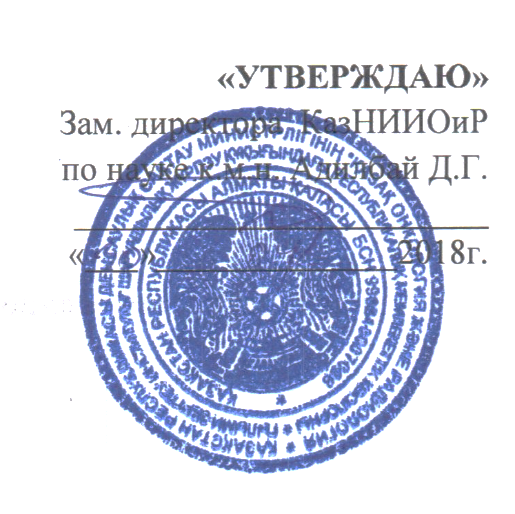 КАЛЕНДАРНО-ТЕМАТИЧЕСКИЙ ПЛАННаименование цикла: «Ведение онкологических больных»Вид обучения: повышение квалификации (ПК)Контингент курсантов: врачи-химиотерапевты онкодиспансеров и районные онкологиСроки проведения: 21.05-02.06.2018Количество учебных часов на цикле: 108/2 неделиЛекции: 8 часовСеминарские занятия: 16 часовПрактические занятия: 48 часовСамостоятельная работа слушателя: 36 часовФорма контроля: устный экзаменАлматы 2018Календарно-тематический план составлен на основании:-рабочей учебной программы;Календарно-тематический план составлен: к.м.н. Абдрахмановым Р.З.Название цикла: «Ведение онкологических больных»Дата проведения: 21.05-02.06.2018Место проведения: на базе КазНИИОиРДата и время проведенияДата и время проведенияНаименование темыКоличество учебных часовКоличество учебных часовКоличество учебных часовКоличество учебных часовФ.И.О. преподавателяДата и время проведенияДата и время проведенияНаименование темылекциипрактзанят.семинарыСРСФ.И.О. преподавателя21.0508.30-09.20«Общие сведения по химиотерапии злокачественных опухолей и клинико-фармакологическая характеристика противоопухолевых средств»1Смагулова К.К.21.0509.25-10.15«Общие сведения по химиотерапии злокачественных опухолей и клинико-фармакологическая характеристика противоопухолевых средств»1Смагулова К.К.21.0510.20-14.05«Общие сведения по химиотерапии злокачественных опухолей и клинико-фармакологическая характеристика противоопухолевых средств»4Смагулова К.К.22.0508.30-09.20«Основные принципы клинической химиотерапии»1Смагулова К.К.22.0509.25-10.15«Общие сведения по химиотерапии злокачественных опухолей и клинико-фармакологическая характеристика противоопухолевых средств»1Смагулова К.К.22.0510.20-12.05«Общие сведения по химиотерапии злокачественных опухолей и клинико-фармакологическая характеристика противоопухолевых средств»2Смагулова К.К.22.0512.20-14.05«Основные принципы клинической химиотерапии»2Смагулова К.К.23.0508.30-09.20«Методы введения и особенности применения некоторых противоопухолевых препаратов»1Смагулова К.К.23.0509.25-10.15«Основные принципы клинической химиотерапии»1Смагулова К.К.23.0510.20-14.05«Основные принципы клинической химиотерапии»4Смагулова К.К.24.0508.30-09.20«Химиотерапия солидных опухолей»1Смагулова К.К.24.0509.25-10.15«Основные принципы клинической химиотерапии»1Смагулова К.К.24.0510.20-14.05«Методы введения и особенности применения некоторых противоопухолевых препаратов»4Смагулова К.К.25.0508.30-09.20«Побочные реакций и осложнения противоопухолевой  химиотерапии. Методы борьбы и профилактики»1Смагулова К.К.25.0509.25-10.15«Методы введения и особенности применения некоторых противоопухолевых препаратов»1Смагулова К.К.25.0510.20-12.05«Методы введения и особенности применения некоторых противоопухолевых препаратов»2Смагулова К.К.25.0512.20-14.05«Химиотерапия солидных опухолей»2Смагулова К.К.26.0508.30-09.20«Сопроводительная терапия у онкологических больных после химиотерапии»1Смагулова К.К.26.0509.25-10.15«Методы введения и особенности применения некоторых противоопухолевых препаратов»1Смагулова К.К.26.0510.20-14.05«Химиотерапия солидных опухолей»4Смагулова К.К.28.0508.30-09.20«Принципы реабилитации онкологических больных после химиотерапии»1Чичуа Н.А.28.0509.25-10.15«Химиотерапия солидных опухолей»1Чичуа Н.А.28.0510.20-14.05«Побочные реакций и осложнения противоопухолевой  химиотерапии. Методы борьбы и профилактики»4Чичуа Н.А.29.0508.30-09.20«Организация амбулаторной лекарственной терапии онкологических больных. Роль районного онколога в проведении химио-гормоно терапии»1Чичуа Н.А.29.0509.25-10.15«Химиотерапия солидных опухолей»1Чичуа Н.А.29.0510.20-12.05«Побочные реакций и осложнения противоопухолевой  химиотерапии. Методы борьбы и профилактики»2Чичуа Н.А.29.0512.20-14.05«Сопроводительная терапия у онкологических больных после химиотерапии»2Чичуа Н.А.30.0508.30-10.15«Побочные реакций и осложнения противоопухолевой  химиотерапии. Методы борьбы и профилактики»2Чичуа Н.А.30.0510.20-14.05«Сопроводительная терапия у онкологических больных после химиотерапии»4Чичуа Н.А.31.0508.30-10.15«Сопроводительная терапия у онкологических больных после химиотерапии»2Чичуа Н.А.31.0510.20-14.05«Принципы реабилитации онкологических больных после химиотерапии»4Чичуа Н.А.01.0208.30-10.15«Принципы реабилитации онкологических больных после химиотерапии»2Чичуа Н.А.01.0210.20-12.05«Принципы реабилитации онкологических больных после химиотерапии»2Чичуа Н.А.01.0212.20-14.05«Организация амбулаторной лекарственной терапии онкологических больных. Роль районного онколога в проведении химио-гормоно терапии»2Чичуа Н.А.02.0208.30-10.15«Организация амбулаторной лекарственной терапии онкологических больных. Роль районного онколога в проведении химио-гормоно терапии»2Чичуа Н.А.02.0210.20-14.05«Организация амбулаторной лекарственной терапии онкологических больных. Роль районного онколога в проведении химио-гормоно терапии»4Чичуа Н.А.Итого:Итого:Итого:8481636